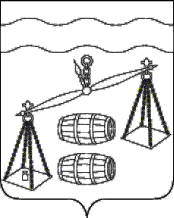 Администрация сельского поселения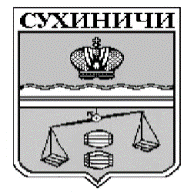 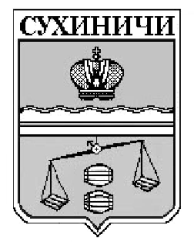 «Село Брынь»Калужская областьПОСТАНОВЛЕНИЕОб утверждении Порядка уведомлениямуниципальными служащими администрацииСП «Село Брынь»  представителя нанимателя(работодателя) о намерении выполнятьиную оплачиваемую работуВ соответствии с частью 2 статьи 11 Федерального закона от 02.03.2007 N 25-ФЗ "О муниципальной службе в Российской Федерации", Федеральным законом от 25.12.2008 N 273-ФЗ "О противодействии коррупции", руководствуясь Уставом сельского поселения «Село Брынь», администрация СП «Село Брынь» ПОСТАНОВЛЯЕТ:1. Утвердить Порядок уведомления муниципальными служащими администрации сельского поселения «Село Брынь» представителя нанимателя (работодателя) о намерении выполнять иную оплачиваемую работу (приложение).2. Настоящее Постановление вступает в силу после его обнародования и подлежит размещению на сайте администрации муниципального района "Сухиничский район" в сети Интернет.   3. Контроль за исполнением данного Постановления оставляю за собой.Глава администрации  СП «Село Брынь»                                                              О.В.Выртан                                          Приложениек Постановлению администрацииСП «Село Брынь»от  29.12.2021 г. N 48ПОРЯДОКУВЕДОМЛЕНИЯ МУНИЦИПАЛЬНЫМИ СЛУЖАЩИМИ АДМИНИСТРАЦИИСЕЛЬСКОГО ПОСЕЛЕНИЯ «СЕЛО БРЫНЬ» ПРЕДСТАВИТЕЛЯНАНИМАТЕЛЯ (РАБОТОДАТЕЛЯ) О НАМЕРЕНИИ ВЫПОЛНЯТЬ ИНУЮОПЛАЧИВАЕМУЮ РАБОТУ1. Настоящий Порядок уведомления муниципальными служащими администрации сельского поселения «Село Брынь» (далее - муниципальные служащие), представителя нанимателя (работодателя) о намерении выполнять иную оплачиваемую работу (далее - Порядок) разработан в целях реализации законодательства о муниципальной службе и устанавливает процедуру предварительного письменного уведомления представителя нанимателя (работодателя) муниципальными служащими о намерении выполнять иную оплачиваемую работу.2. Муниципальный служащий вправе с предварительным письменным уведомлением работодателя выполнять иную оплачиваемую работу, если это не повлечет за собой конфликт интересов.Под конфликтом интересов понимается ситуация, при которой личная заинтересованность (прямая или косвенная) муниципального служащего влияет или может повлиять на надлежащее исполнение им должностных (служебных) обязанностей и при которой возникает или может возникнуть противоречие между личной заинтересованностью муниципального служащего и правами и законными интересами граждан, организаций, общества или государства, способное привести к причинению вреда правам и законным интересам граждан, организаций, общества или государства.3. Муниципальные служащие уведомляют представителя нанимателя (работодателя) о намерении выполнять иную оплачиваемую работу не менее чем за 10 дней до начала выполнения данной работы.Иная оплачиваемая работа осуществляется муниципальным служащим в свободное от основной работы время в соответствии с требованиями трудового законодательства о работе по совместительству.При намерении выполнять иную оплачиваемую работу, имеющую длящийся характер, уведомление представляется муниципальным служащим один раз в течение календарного года.При намерении выполнять иную оплачиваемую работу, имеющую разовый характер, уведомление представляется муниципальным служащим в отношении каждого случая выполнения иной оплачиваемой работы.4. Уведомление представителя нанимателя (работодателя) о намерении выполнять иную оплачиваемую работу (далее - уведомление) должно содержать сведения о деятельности, которую собирается осуществлять муниципальный служащий, месте работы, должности, должностных обязанностях, предполагаемых датах выполнения соответствующей работы, графике занятости (сроки и время выполнения иной оплачиваемой работы).5. Уведомление муниципальным служащим составляется по форме согласно приложению N 1 к настоящему Порядку.6. Каждый случай предполагаемых изменений (дополнений) вида деятельности, характера, места или условий работы, выполняемой муниципальным служащим, требует отдельного уведомления и рассмотрения.7. Уведомление муниципального служащего о намерении выполнять иную оплачиваемую работу является служебной информацией ограниченного распространения.8. Муниципальные служащие администрации СП «Село Брынь» направляют уведомление для рассмотрения и принятия решения о регистрации. Регистрация уведомлений осуществляется должностными лицами, ответственными за кадровую работу, в день их поступления в Журнале регистрации уведомлений муниципальными служащими представителя нанимателя (работодателя) о намерении выполнять иную оплачиваемую работу, составленном по форме согласно приложению N 2 к настоящему Порядку.9. Зарегистрированное в установленном порядке уведомление направляется представителю нанимателя (работодателю) для рассмотрения.10. Руководитель муниципального служащего и работодатель в бланке уведомления подтверждают, что выполнение муниципальным служащим иной оплачиваемой работы не приведет к возникновению конфликта интересов и предполагаемый график иной работы не препятствует его исполнению должностных обязанностей по замещаемой должности муниципальной службы в течение установленной продолжительности служебного времени в рабочую неделю.11. В случае если представитель нанимателя считает, что выполнение иной оплачиваемой работы может повлечь за собой возникновение конфликта интересов, он направляет уведомление на рассмотрение комиссии по соблюдению требований к служебному поведению муниципальных служащих администрации СП «Село Брынь» и урегулированию конфликта интересов в течение трех рабочих дней.12. По итогам рассмотрения уведомления комиссия принимает одно из двух решений:а) установлено, что в рассматриваемом случае не содержится признаков личной заинтересованности муниципального служащего, которая может привести к конфликту интересов;б) установлен факт наличия личной заинтересованности муниципального служащего, которая приводит или может привести к конфликту интересов.13. После рассмотрения представителем нанимателя (работодателем) и комиссией по урегулированию конфликта интересов уведомление приобщается к материалам личного дела муниципального служащего.14. Невыполнение требований настоящего Порядка влечет за собой ответственность, предусмотренную законодательством о муниципальной службе.Приложение N 1к Порядку уведомления муниципальными служащими администрации СП «Село Брынь»представителя нанимателя (работодателя)о намерении выполнять иную оплачиваемую работуПредставителю нанимателя (работодателю)_____________________________________________________________________________________________________________________(Ф.И.О. муниципального служащего)_______________________________________(должность муниципальной службы)УВЕДОМЛЕНИЕВ соответствии с пунктом 2 статьи 11 Федерального закона от 02.03.2007 N 25-ФЗ"О муниципальной службе в Российской Федерации" уведомляю Вас о том, что намерен(а) выполнять иную оплачиваемую работу в качестве_____________________________________________________________________________________________________________________________________________________________________________________________________________________(указываются предмет оплачиваемой работы, наименование организации, Ф.И.О. руководителя, предполагаемые сроки работы)Выполнение указанной работы не повлечет за собой конфликта интересов.Привыполненииуказаннойработыобязуюсьсоблюдатьтребования,предусмотренные Федеральным законом от 02.03.2007 N 25-ФЗ "О муниципальной службе в Российской Федерации", а также правила внутреннего трудового распорядка__________________________________________________________(наименование органа местного самоуправления)"__" ________________ 20__ года_________________подписьЗаявление зарегистрировано"__" _________ 20__ года N ___________________________________________(подпись, Ф.И.О. работника кадровой службы)Приложение № 2к Порядку уведомления муниципальными служащими администрации СП «Село Брынь»представителя нанимателя (работодателя)о намерении выполнять иную оплачиваемую работуЖУРНАЛРЕГИСТРАЦИИ УВЕДОМЛЕНИЙ МУНИЦИПАЛЬНЫМИ СЛУЖАЩИМИПРЕДСТАВИТЕЛЯ НАНИМАТЕЛЯ (РАБОТОДАТЕЛЯ) О НАМЕРЕНИИВЫПОЛНЯТЬ ИНУЮ ОПЛАЧИВАЕМУЮ РАБОТУот 29.12.2021 год                          № 48NФ.И.О. муниципального служащего, представившего уведомлениеДолжность муниципальной службыДата регистрации уведомления